Social Media Posts 
Facebook and InstagramIniciar una conversación sobre el suicidio puede ser la cosa más importante que haga por un amigo o un ser querido. Descargue nuestra serie de herramientas para la Semana de Prevención del Suicidio y obtenga información sobre las señales de advertencia y qué decir.  #SemanaDePrevenciónDelSuicidioSi usted o alguien a quien conoce tiene pensamientos suicidas, recuerde que hay ayuda inmediata disponible. Por favor llame a la Red Nacional de Prevención del Suicidio al 1-888-628-9454.El sufrimiento no siempre se nota. La mayoría de las personas suicidas muestran algunas señales de lo que están pensando. Si observa aunque sea una de estas señales, diga algo o actué. Tome el tiempo ahora para aprender qué hacer y estar listo para ayudar a un amigo o un ser querido en un momento de crisis. Visite http://goo.gl/3WXeYdPreguntar directamente sobre el suicidio puede ayudar a salvar una vida pero puede ser difícil si no sabe qué decir. Visite www.elsuicidioesprevenible.org para aprender sobre cuales son algunas de las herramientas de cómo usted puede hacer una gran diferencia en la vida de otros. 
TwitterUd. puede aprender a reconocer las señales de advertencia y ayudar en la prevención del suicidio. Más información en http://goo.gl/3WXeYd ¿Sabe reconocer las señales de advertencia si cree que un adulto mayor pueda tener pensamientos suicidas? Visite http://goo.gl/3WXeYd Hay personas mayores que se aíslan a medida que envejecen. Comparta tiempo con ellos y recuérdeles que no están solos.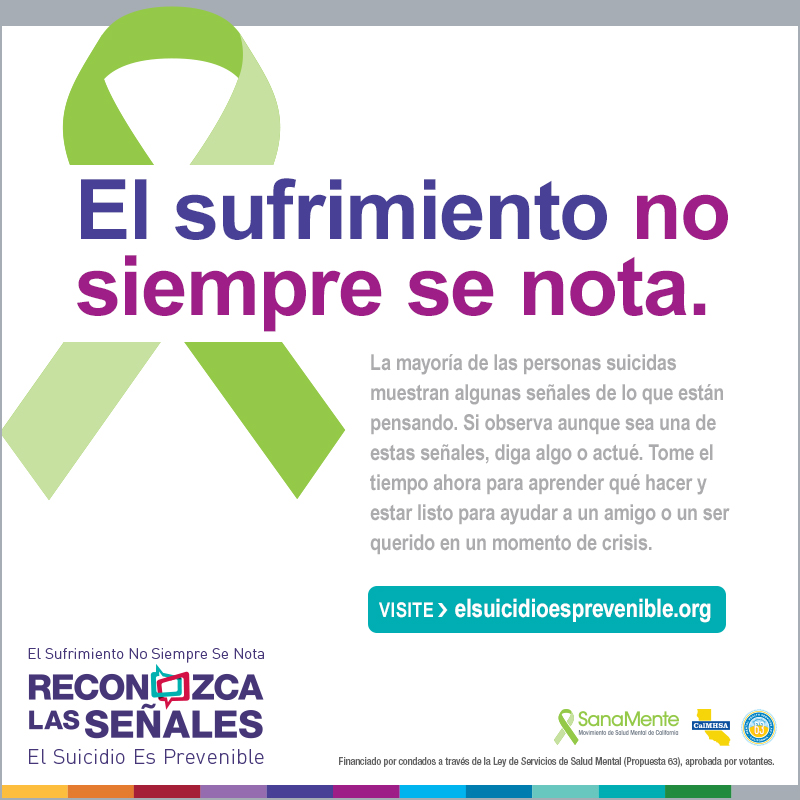 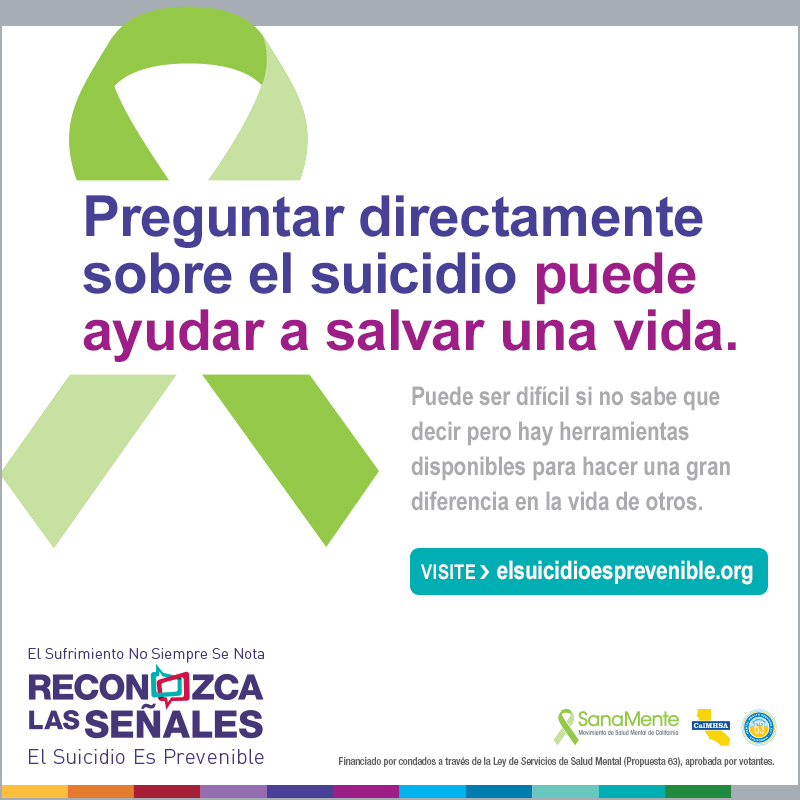 